MATEMATYKA – JANINA WYSZKOWSKAKLASA 8A27.04.2020 r. - PONIEDZIAŁEKTEMAT: Symetria względem punktu.Obejrzyj na YouTube na kanale Tomasza Gwiazdy film „Symetria względem punktu”.https://www.youtube.com/watch?v=NZvk24sVWtcorazfilm     https://www.youtube.com/watch?v=8ShgxsAr8I8Przepisz lub wydrukuj i wklej do zeszytu: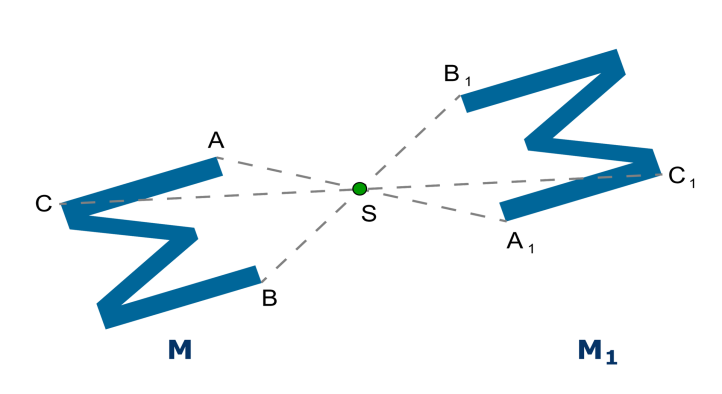 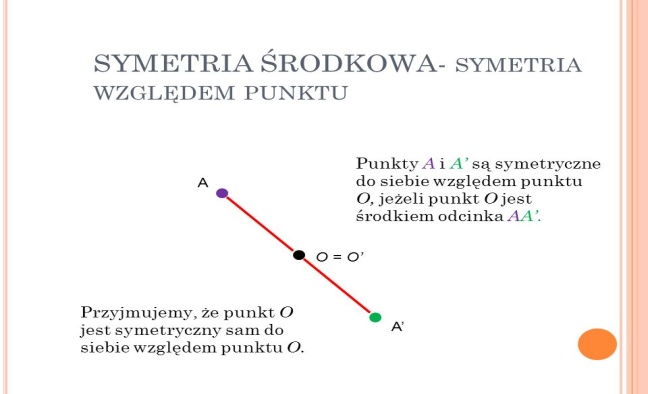 Dwa punkty symetryczne względem punktu S leżą:na tej samej prostej co punkt S,po przeciwnych stronach punktu S,w równych odległościach od punktu S.Punkt S jest symetryczny sam do siebie względem punktu S.Przykład 1Narysuj punkt A` symetryczny do punktu A względem punktu S.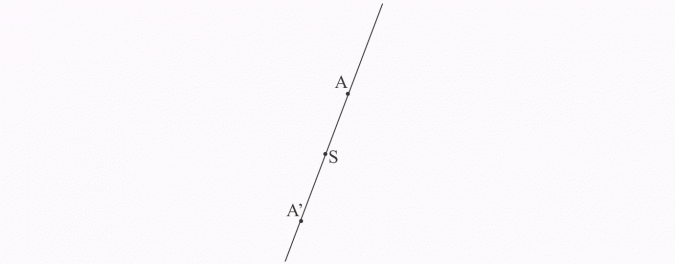 Rysujemy prostą AS i znajdujemy na prostej AS punkt A` leżący po przeciwnej stronie punktu S, w odległości AS od punktu S – mierzymy cyrklem z punktu S odcinek SA i odkładamy po przeciwnej stronie punktu S, powstaje punkt A`, taki że SA` = SA.Przykład 2Narysuj figurę symetryczną względem punktu S do trójkąta ABC.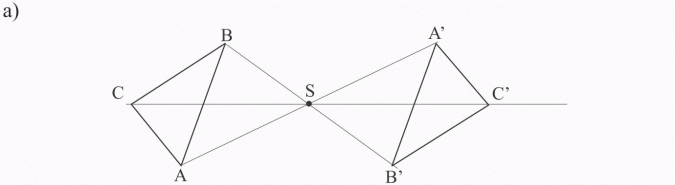 Rysujemy prostą AS i znajdujemy na prostej AS punkt A` leżący po przeciwnej stronie punktu S, w odległości AS od punktu S - mierzymy cyrklem z punktu S odcinek SA i odkładamy po przeciwnej stronie punktu S, powstaje punkt A`, taki że SA` = SA.Rysujemy prostą BS i znajdujemy na prostej BS punkt B` leżący po przeciwnej stronie punktu S, w odległości BS od punktu S. - mierzymy cyrklem z punktu S odcinek SB i odkładamy po przeciwnej stronie punktu S, powstaje punkt B`, taki że SB` = SB.Rysujemy prostą CS i znajdujemy na prostej CS punkt C` leżący po przeciwnej stronie punktu S, w odległości CS od punktu S. - mierzymy cyrklem z punktu S odcinek SC i odkładamy po przeciwnej stronie punktu S, powstaje punkt C`, taki że CA` = CA.Trójkąt A`B`C` jest symetryczny do trójkąta ABC względem punktu S.Odcinki symetryczne względem punktu mają równe długości i są równoległe, a symetryczne kąty mają jednakowe miary.Dane są figura A i punkt O. Figura B nazywa się figurą symetryczną do figury A względem punktu O, jeśli każdy punkt figury B jest punktem symetrycznym względem punktu O do pewnego punktu figury A oraz dla każdego punktu figury A punkt symetryczny do niego względem punktu O należy do figury B.Wklej lub przepisz do zeszytu załączone zadania z rozwiązaniami:Zad. 1 str.140Pary punktów symetrycznych względem punktu S to B i G oraz D i K.Zad. 2 str.140Figury symetryczne względem punktu S przedstawiono na rysunku a) i c).Zad. 3 str.140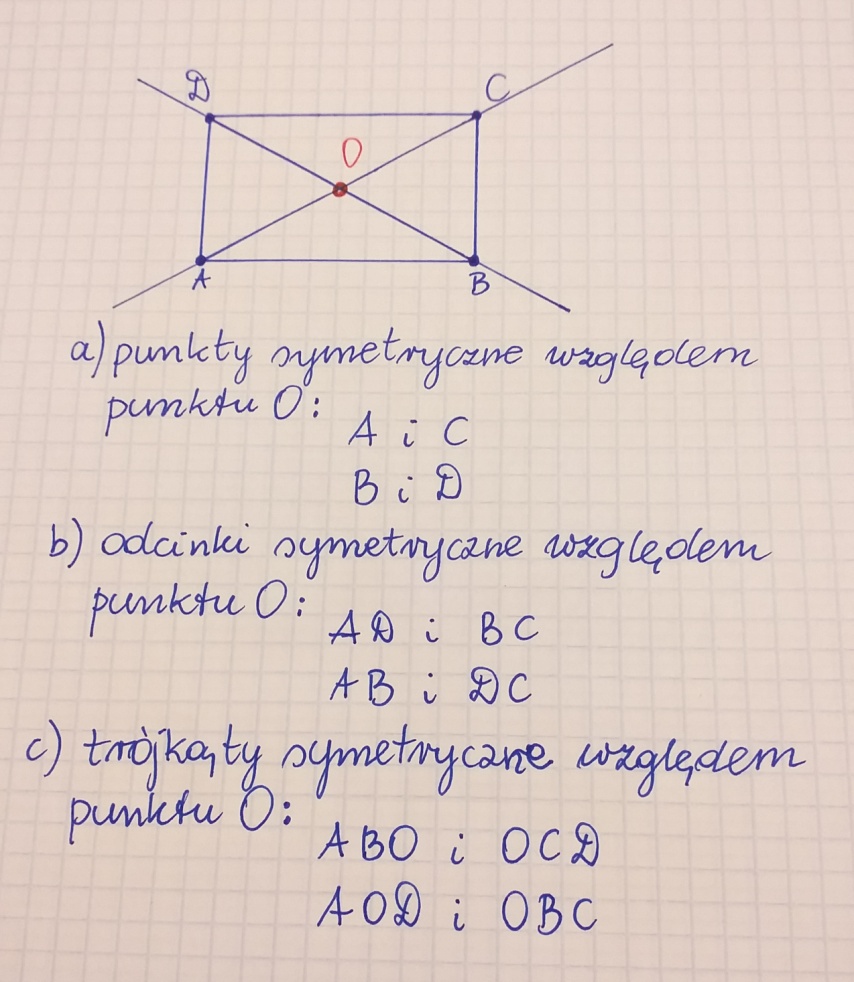 Zad. 4 str.140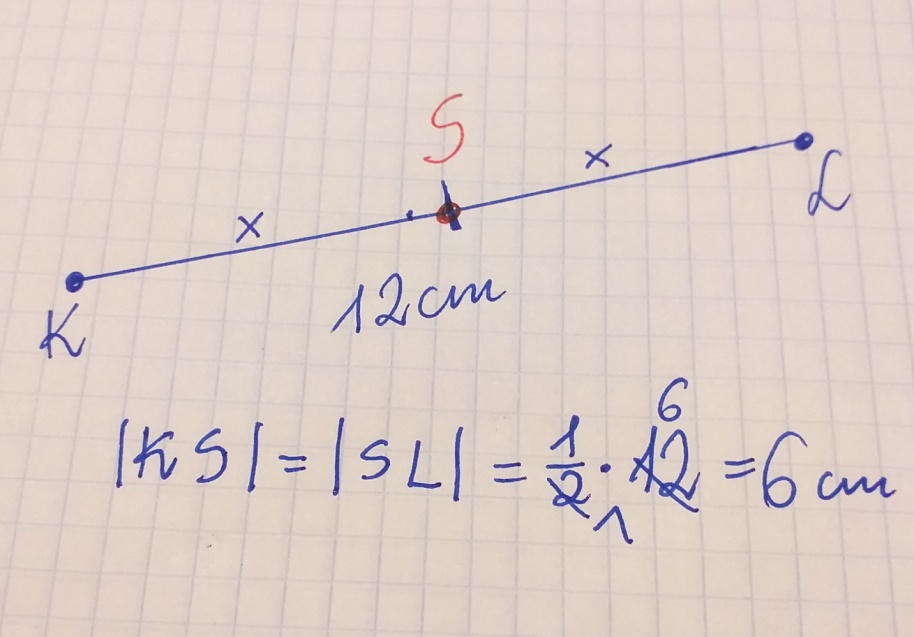 Zad. 5 str.140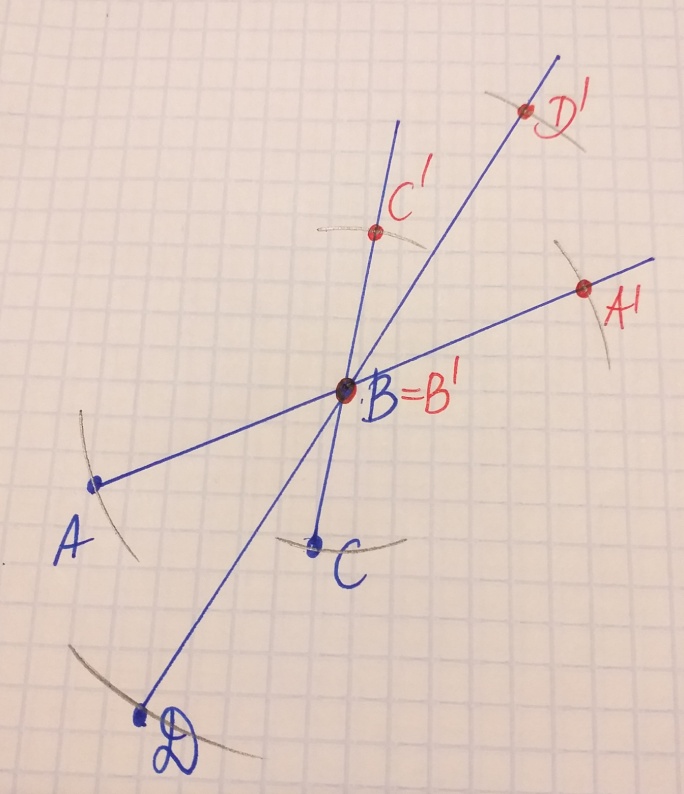 Do wykonania:Rozwiąż ćw. 1, 2 str. 93 oraz ćw. 3 i 4 str. 94 w zeszycie ćwiczeń.28.04.2020 r. - WTOREKTEMAT: Symetria względem punktu – rozwiązywanie zadań.Wklej lub przepisz do zeszytu załączone zadania z rozwiązaniami:Zad. 6 str.140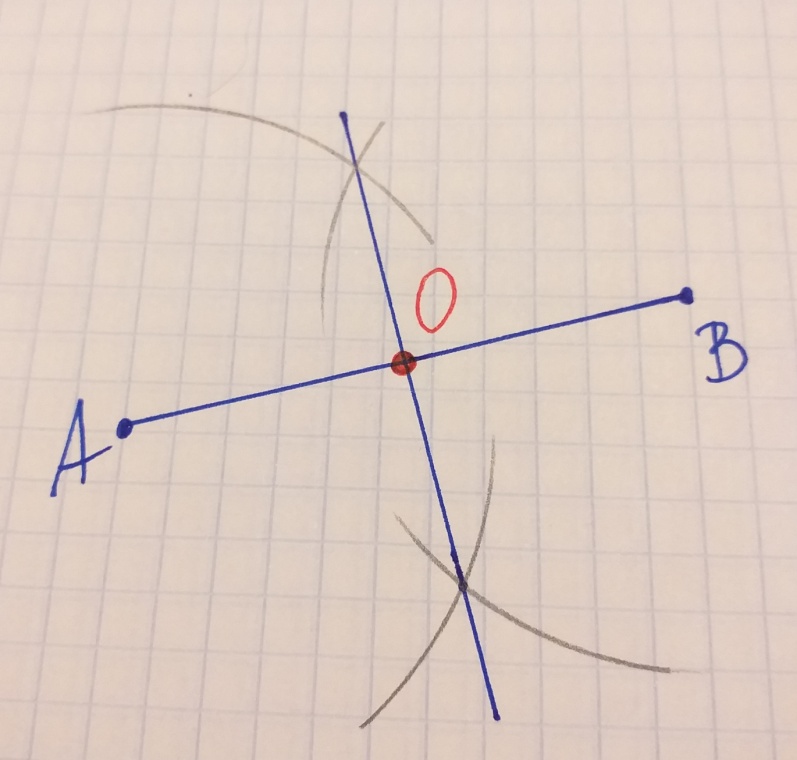 Zad. 8 str.141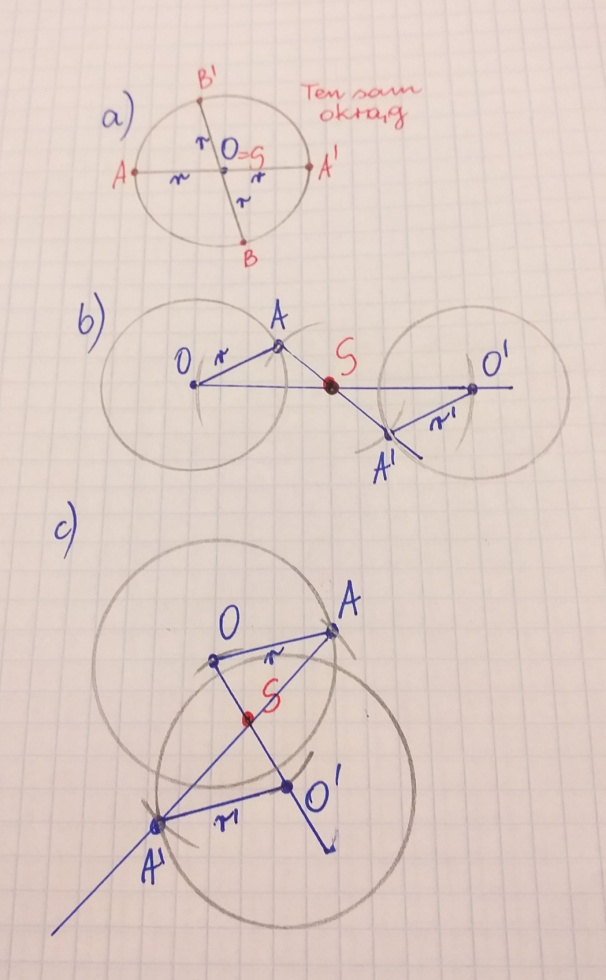 Zad. Spr. 1 str.141Figury F1 i F2 są symetryczne względem punktu D.Zad. Spr. 2 str.141Względem punktu S symetryczne są:figury F1 i F3figury F1 i F2figury F1 i F4Zad. Spr. 3b str.141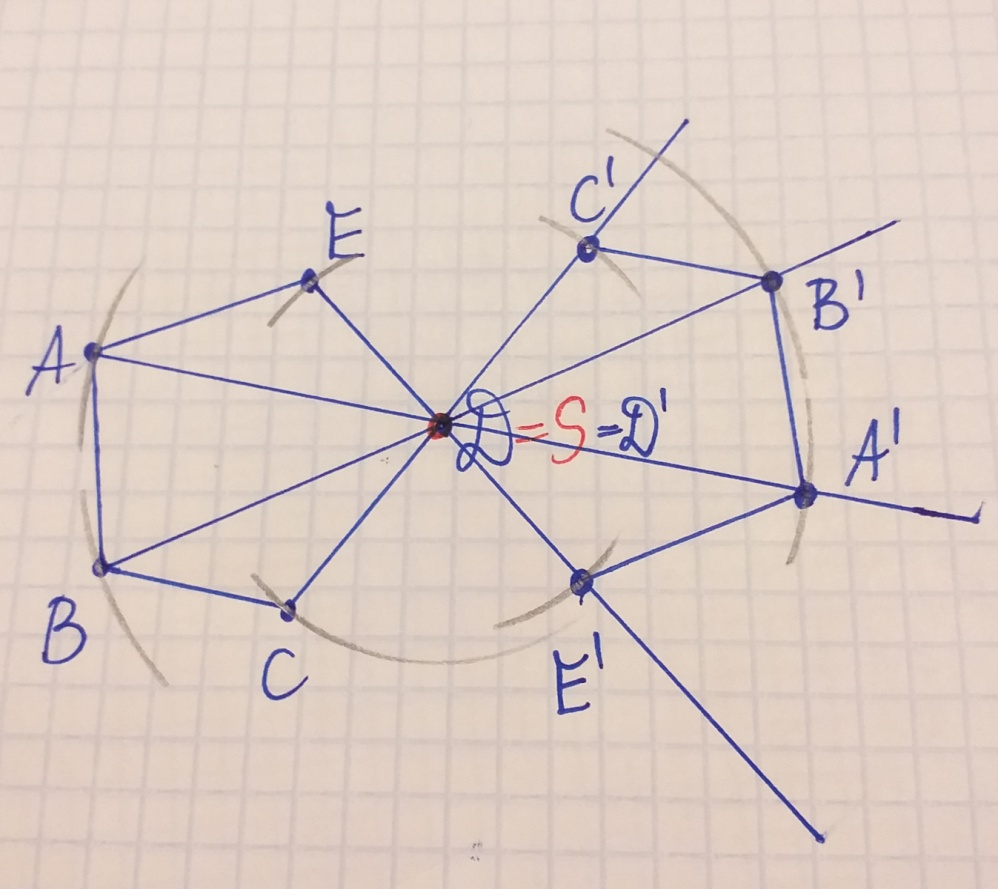 Do wykonania:Rozwiąż ćw. 5, 6 str. 94 oraz ćw. 7 i 8 str. 95 w zeszycie ćwiczeń oraz   Zad. 7 str.140Proszę rozwiązać Zad. 7 str.140 (IV grupy – należy wykonać 4 rysunki) oraz odesłać  do poniedziałku do 04.05.2020 r. na adres: jkw@box43.pl lub na Messenger (nazwa to Katarzyna Wyszkowska) lub SMS na numer telefonu 501 037 604.Pracę proszę podpisać imieniem i nazwiskiem.29.04.2020 r. - ŚRODATEMAT: Środek symetrii figury.Obejrzyj na YouTube na kanale Tomasza Gwiazdy filmhttps://www.youtube.com/watch?v=FiEYbpnJ7fsoraz filmhttps://www.youtube.com/watch?v=ALHL_FBzJykPrzepisz lub wydrukuj i wklej do zeszytu:Punkt, względem którego figura jest symetryczna sama do siebie, nazywamy środkiem symetrii tej figury. Jest to figura środkowosymetryczna.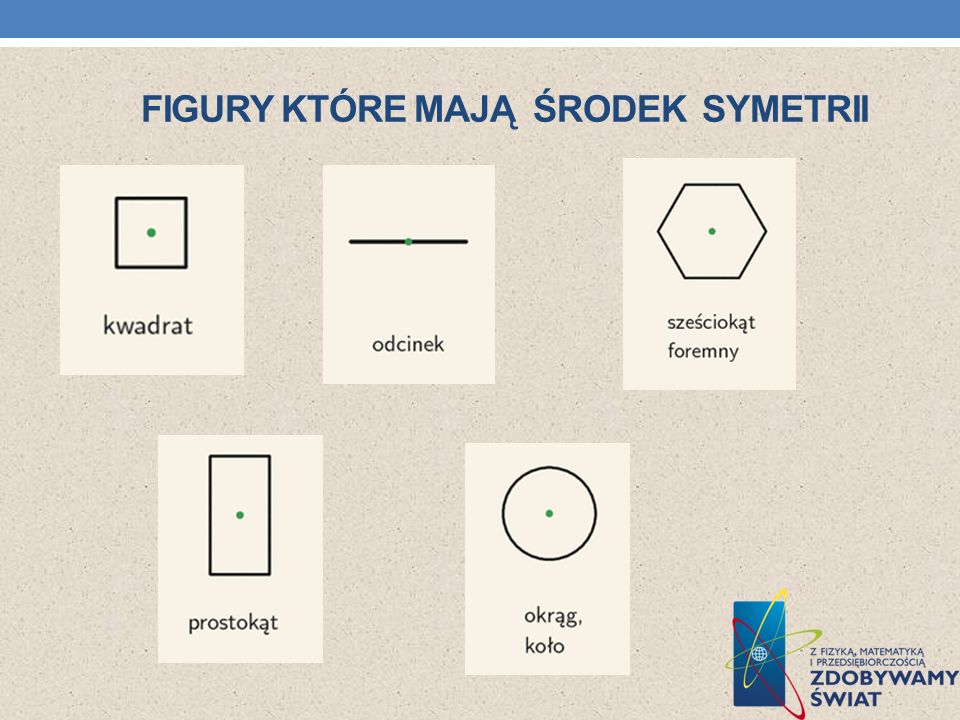 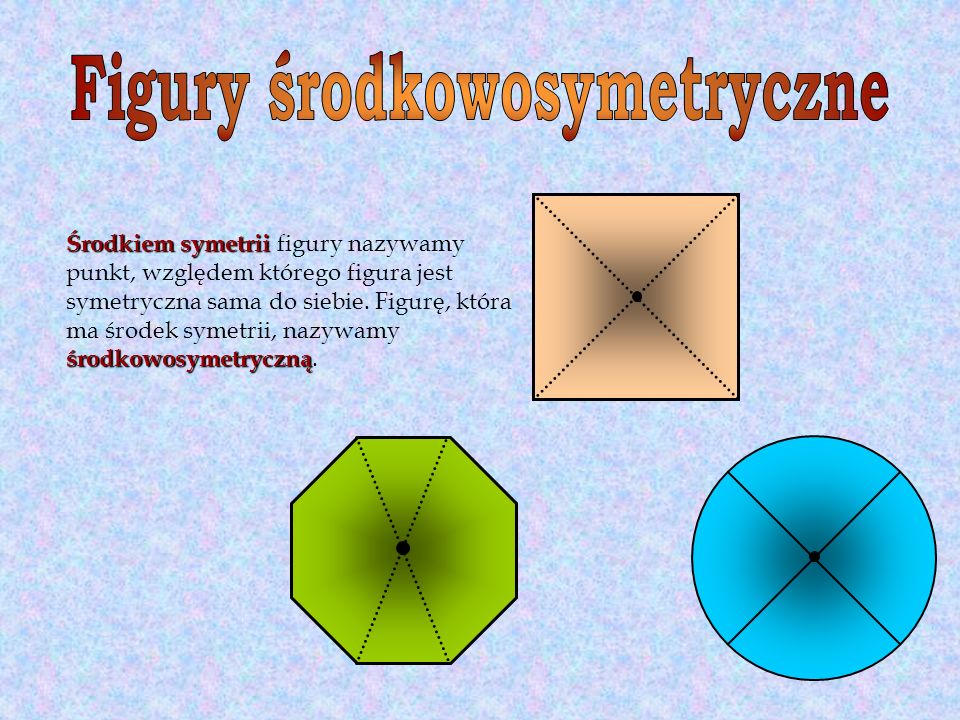 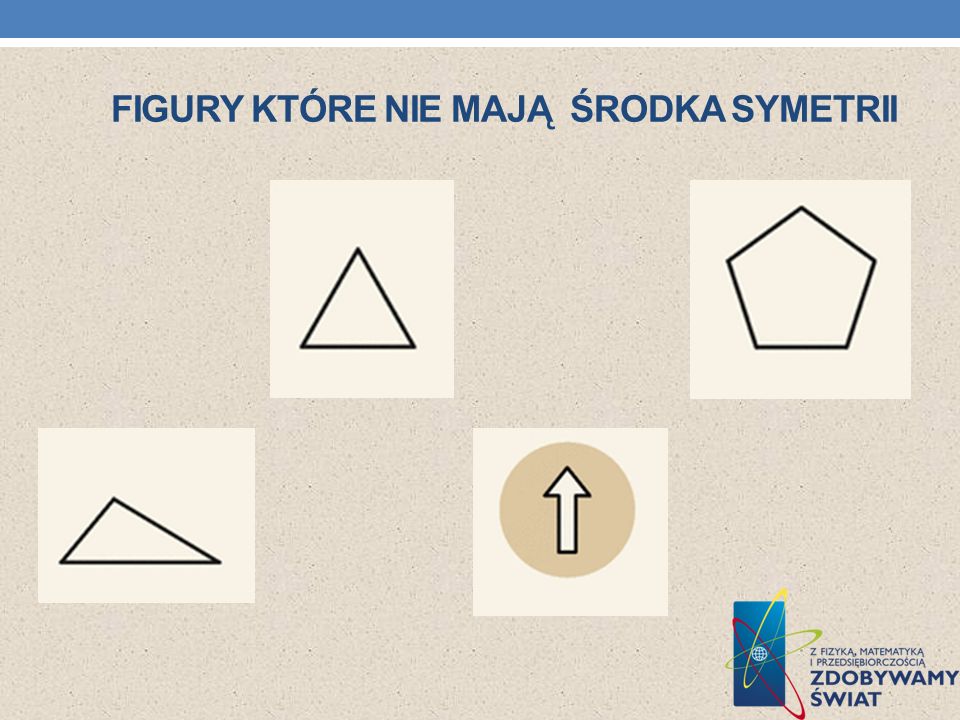 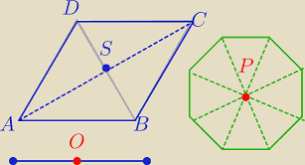 Wklej lub przepisz do zeszytu załączone zadania z rozwiązaniami:Zad. 1 str. 142Figury środkowo symetryczne to a) i c)Zad. 2 str. 143Środkiem symetrii narysowanej figury jest punkt B.Zad. 3 str. 143Środkiem symetrii mają następujące litery:H, I, N, S, X.Zad. 6 str. 143Następujące zdania są prawdziwe:a), b), d)Zad. 7 str. 143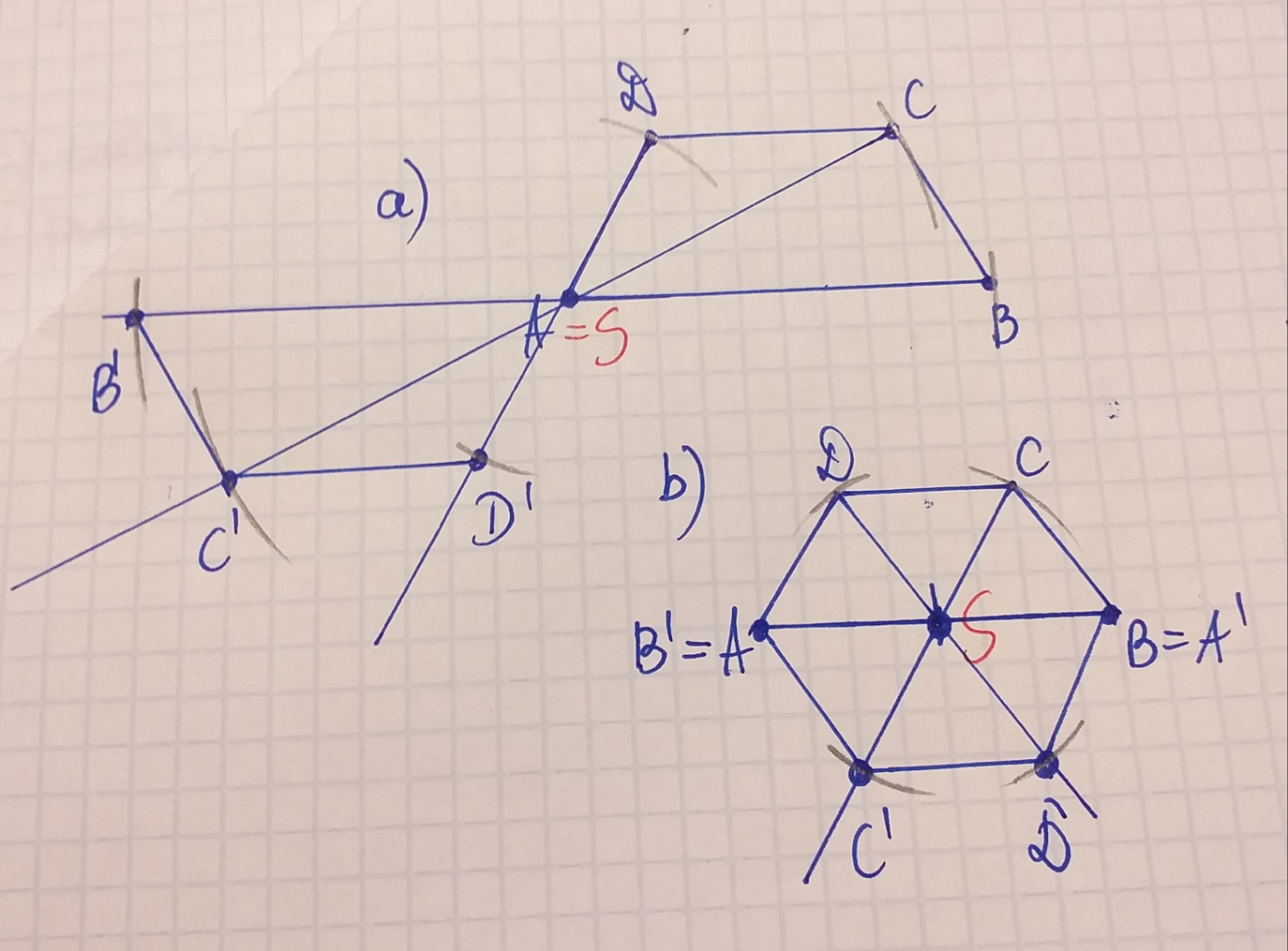 Do wykonania:Rozwiąż ćw. 1, 2, 3 str. 96 oraz ćw. 4, 5, 6 str. 97 w zeszycie ćwiczeń.